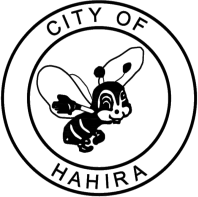 Main Street Board Meeting – October 10, 2022	M I N U T E SCall to Order: The regular meeting was called to order by Jennifer Price at 9:30 AM.Attendance Report: Board members present were Taylor Couey, Matt Seber by phone, Kelly Barr, Jennifer Pevey, Christie Bassett and Leanne Griffin. City representatives include Main Street Director Jennifer Price and MS Assistant Jamie Parr.Not present: Elise Pierce, Drew Duren, and Josh OwenReview/Correction of Minutes - Minutes were approved - Motion made by Taylor and a second by Jenn Pevey.New Business:2022 Strategic Planning Session – The date has been changed from November 15th to November 14th at 9AM.  This planning session will compile community input from online surveys in order to direct the Main Street Program over the next few years in regard to events and community development.National League of Junior Cotillions- Updated provided by board member Christie Bassett.  The parent meeting went well and currently there are 27 students enrolled into the program.  The first class will be this Sunday, October 16 at the Depot.Ish Delish Community Fitness – Classes will be offered every Thursday in October and more  Information is posted on the Hahira Happenings Facebook page.	Old Business:Volunteer Opportunities- Jennifer reminded the board of the volunteer opportunities available throughout the year.  The Main Street Board is a working board and therefore we need everyone’s participation to make events successful.  Promoting Main Street Events – Jennifer reminded the board to promote the Main Street events that are posted on social media.  While we have over 12K followers, all members sharing the events means that they reach more people.Updates of Events-Fall Farmer Market-  Remaining dates include 10/15-11/26.Witches Night Out – October 14th— We are still accepting Vendor applications.  Games, prizes, music downtown.Kids Paint Party- The City of Hahira will partner with Riverside Creates again to offer this free event to the community.Trunk or Treat/ Paint A Pumpkin – Just Jeeps Jeepin and HPD will participate in this event at the depot.  Kidz Quest will be sponsoring the pumpkin painting again this year.Holiday Open House – Date set with downtown shops.  This event will be from 2PM – 4PM on Sunday, November 6th.Veteran’s Day Parade-  Hahira is excited to be working with Vet Team Six for this event.  More details to come.Holland Holloway Fund-  This annual event will be hosted in downtown Hahira again.  There will be raffles and a Boston Butt Sale.  All proceeds benefit the local community.Christmas Paint Party- November 12th during the Farmers Market.  More information is available on Hahira Happenings on Facebook.Small Business Saturday – This will be the final market in conjunction with SBS and Hahira will be partnering with Route 41 communities again this year for this event.Christmas Tree Lighting – HMS and HES will perform and the tree will be lit.Mayor’s Motorcade – December 9th.  Donated supplies will be taken to Lake City to the VA Hospital.Merry Main Street Christmas Festival – This will include vendors, movie, Crafts with Santa and parade.  The board suggested methods of contact to expand the parade and participation.  Parade of Trees-  This will be for the month of December.Next Meeting: November 14, 2022  at 9:00 am at the Depot- This will be our Strategic Planning session.  Attendance is required for all board members.Meeting adjourned at 10:12 by Matt SeberPrepared By:  Jennifer Price